MINISTÉRIO DA EDUCAÇÃOUNIVERSIDADE FEDERAL DO PIAUÍPRÓ-REITORIA DE ASSUNTOS ESTUDANTIS E COMUNITÁRIOSCOORDENADORIA DE ASSISTÊNCIA COMUNITÁRIASERVIÇO DE BENEFÍCIO AO ESTUDANTE Campus Universitário Ministro Petrônio Portela, Bairro Ininga, Teresina, Piauí, Brasil; CEP 64049-550SG – 14 . Telefones: (86) 215 5642/ 215 5645; Fax (86) 215 5640PROGRAMA RESIDÊNCIA UNIVERSITÁRIATERMO DE DESLIGAMENTOPelo presente Termo de Desligamento, eu___________________________________
ex-aluno(a) da Universidade Federal do Piauí – UFPI, do curso de________________
 Matrícula nº ___________________________ venho comunicar meu desligamento do quadro de moradores da Residência Universitária  da UFPI em __________________Local/Data: ______________________________, ___/___/_______________________________________________________________________
Assinatura_______________________________________Chefe do Serviço de Benefício ao Estudante
_____________________________________________
Coordenação de Assistência Estudantil e Comunitária_____________________________________________Conselho de Moradores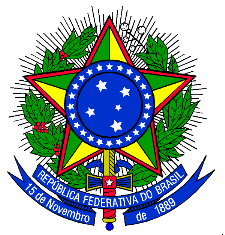 